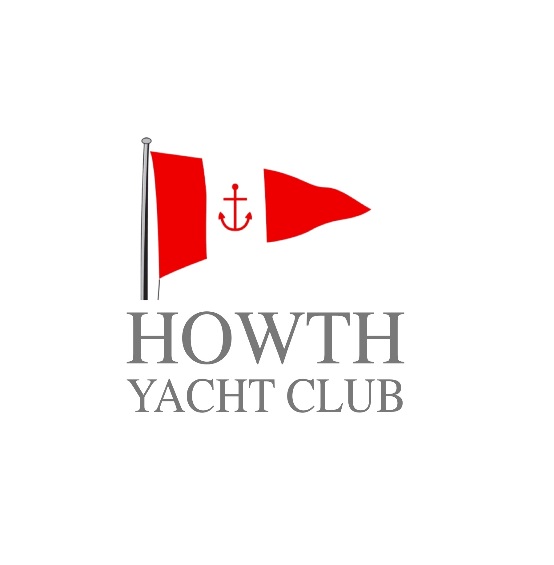 2017 Claremont LeagueNotice of RaceCHANGE 1Claremont League Amended Schedule of RacesThe following change is now made at Paragraph 4 Schedule of Racing of the Claremont League 2017:Due to the strong adverse forecast the Races Scheduled for Sunday 10th  September 2017 are cancelled and replaced with races on Sunday the 22nd October 2017 the amended race schedule is as follows:		Sunday 17th September 2017Sunday 24th September 2017Sunday 1st 	October 2017Sunday 8th 	October 2017Sunday 15th  October 2017Sunday 22nd  October 2017Marcus LynchHon. Sailing SecretaryHowth Yacht ClubFriday, 8th September 2017